May 29, 2016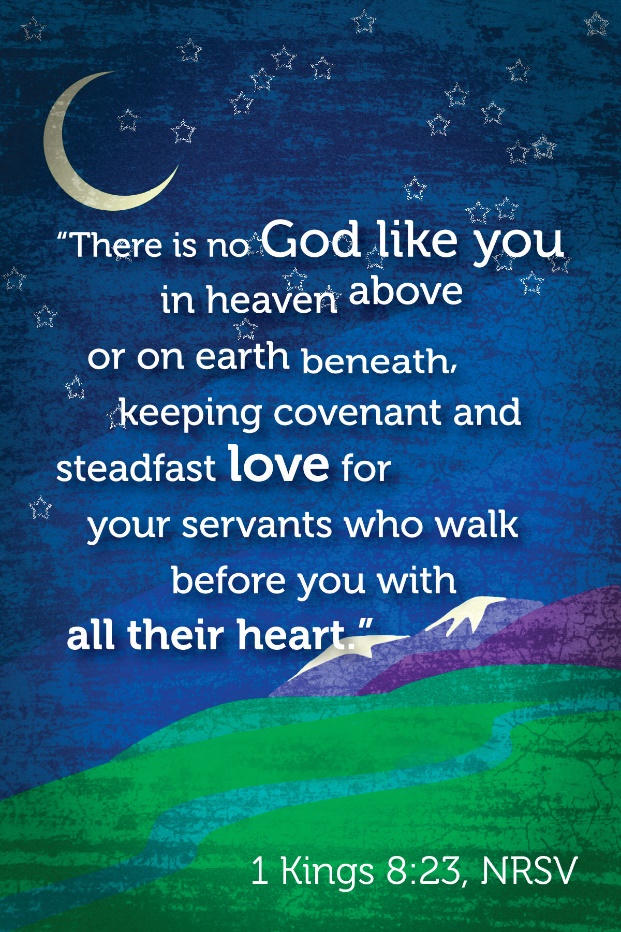 4515 Dobie RoadOkemos MI 48864-2203517-349-0620Pastor Ellen Schoepfprellen@faithlutheranokemos.orgHealing for AllLife, health, and salvation are brought to all people though Jesus. It doesn’t matter who you are, where you’ve been, or what you’ve done. It doesn’t matter what your religion, your occupation, or your nationality. Healing is offered to all without distinction.Don’t miss this: The centurion in this story is the enemy. He is a soldier of an occupying army. He is the oppressor. In fact, he is occupying the disciples’ home town, Capernaum. Not only is he an enemy, but because he is a Roman, he has a different religious background. And yet Jesus says, “Not even in Israel have I found such faith” (Luke 7:9). Jesus is always finding faith in surprising places.“Love your enemies,” Jesus said in the previous chapter (Luke 6:27). The apostle Paul says something similar: “If your enemies are hungry, feed them; if they are thirsty, give them something to drink; for by doing this you will heap burning coals on their heads” (Rom. 12:20). Jesus and Paul practiced what they preached.Jesus never made it to the centurion. The centurion sent friends to Jesus, telling him not to come. He felt unworthy to have Jesus under his roof. “But only speak the word, and let my servant be healed” (Luke 7:7). He believed Jesus could heal without even being present in the room. This centurion had faith that Jesus would make good on his promises. The centurion’s faith transcended both his culture and his religion, and so the gospel spread among the Gentiles, even before Paul began his missionary journeys.Jesus finds faith in unexpected places, in unexpected people, maybe even in us. This Jesus offers healing and compassion even to those who feel unworthy. If Jesus can find faith in an enemy oppressor, where might we find faith today?Sunday, May 29, 20162nd Sunday after PentecostHoly Communion
Introduction to the dayGod hears every prayer—the prayer of the outsider as well as the prayer of the insider. The attentive nature of our God is evident as God comes to us again and again in the word and in the supper. “Ascribe to the Lord the honor due the holy name; bring offerings and enter the courts of the Lord.” Do it today.If hearing assistance is needed, please ask an usher for a personal PA receiver. The ushers also have large print copies of today’s worship folder available.If it will be difficult for you to stand along with the congregation during any part of the worship service, please feel free to remain seated.There is a nursery available during the worship service for those who wishto use it. It is located at the end of the hall beyond the coat racks.WELCOME AND ANNOUNCEMENTSWe cordially greet all who have come to worship today.Please register your attendance and join us in fellowship after the service.Prayer RequestsPRELUDEThe pre-service music signals the beginning of the worship service.  Silence during the pre-service music enables worshipers to prepare for worship through quiet meditation. “O Beautiful for Spacious Skies”		           arr. Calvin HamptonReference today’s sending song, hymn #888GatheringThe Holy Spirit calls us together as the people of GodThe assembly standsConfession and ForgivenessAll may make the sign of the cross, the sign marked at baptism, as the presiding minister begins.P Blessed be the Holy Trinity, ☩ one God,                     abounding in steadfast love toward us,                                    healing the sick and raising the dead,                                 showering us with every good gift.                                                 C AmenP Let us confess our sin in the presence of God and of one another.Silence is kept for reflectionP Just and gracious God,C we come to you for healing and life.Our sins hurt others and diminish us;we confess them to you.Our lives bear the scars of sin;we bring these also to you.Show us your mercy, O God.Bind up our wounds, forgive us our sins, and free us to love, for the sake of Jesus Christ, our Savior.AmenP The apostle Paul assures us:“When we were dead in our trespasses,God made us alive together with Christ,nailing the record of our sins to the cross.”Jesus says to you, ☩ “Your sins are forgiven.”Be at peace, and tell everyonehow much God has done for you.C Amen-4-Gathering Song						    #641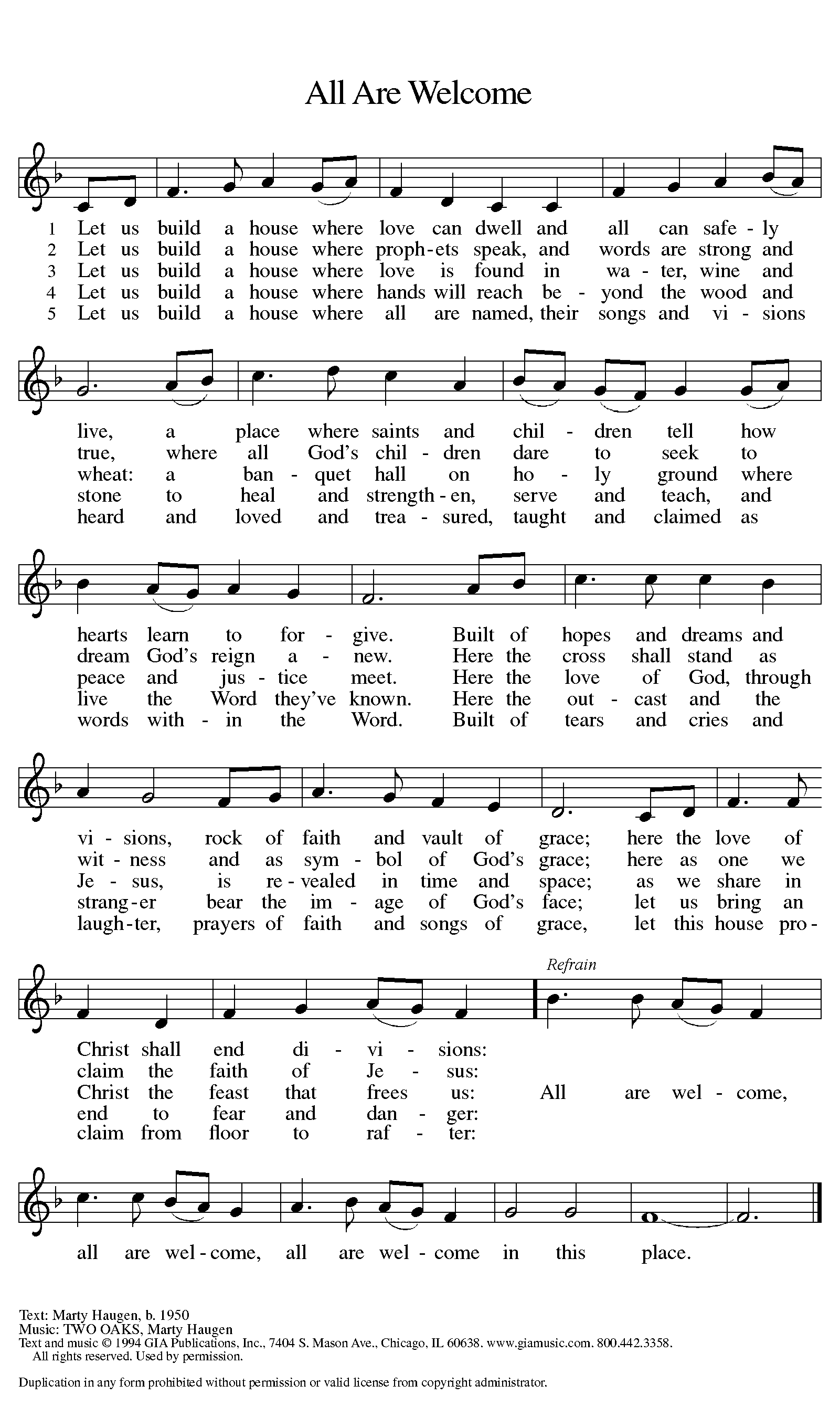 Text and music printed under OneLicense.net license A-708005GreetingA The grace of our Lord Jesus Christ, the love of God,and the communion of the Holy Spirit be with you all.C And also with you.Canticle of Praise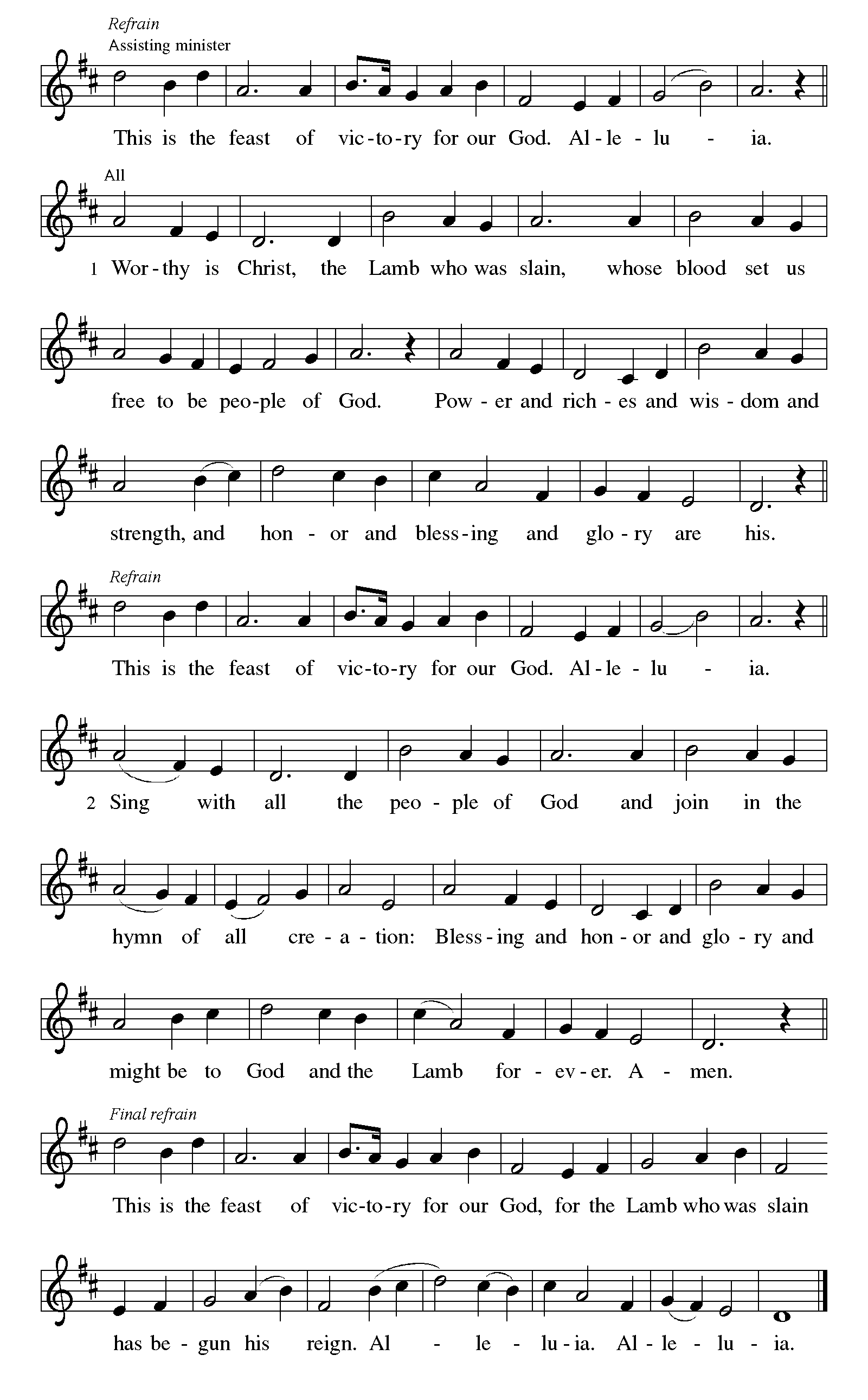 Prayer of the Day A Let us pray. Merciful Lord God, we do not presume to come before you trusting in our own righteousness, but in your great and abundant mercies. Revive our faith, we pray; heal our bodies, and mend our communities, that we may evermore dwell in your Son, Jesus Christ, our Savior and Lord.C AmenThe assembly is seatedWordGod speaks to us in scripture reading, preaching, and songFirst Reading: 1 Kings 8:22-23, 41-43King Solomon prays at the dedication of the temple in Jerusalem, built under his direction. Solomon prays that the temple will be a sign of God’s presence and power, not only to the Israelites, but to all peoples.A A reading from First Kings.22Then Solomon stood before the altar of the Lord in the presence of all the assembly of Israel, and spread out his hands to heaven. 23He said, “O Lord, God of Israel, there is no God like you in heaven above or on earth beneath, keeping covenant and steadfast love for your servants who walk before you with all their heart.
  41“Likewise when a foreigner, who is not of your people Israel, comes from a distant land because of your name 42—for they shall hear of your great name, your mighty hand, and your outstretched arm—when a foreigner comes and prays toward this house, 43then hear in heaven your dwelling place, and do according to all that the foreigner calls to you, so that all the peoples of the earth may know your name and fear you, as do your people Israel, and so that they may know that your name has been invoked on this house that I have built.”A The word of the Lord.C Thanks be to God.-7-Second Reading: Galatians 1:1-12Paul, who started this church in Galatia, is angry and troubled that the congregation is confused by other teachers. As he begins this letter, Paul is direct with them about his desire for Christ’s pure gospel to be the center of their lives.A A reading from Galatians.1Paul an apostle—sent neither by human commission nor from human authorities, but through Jesus Christ and God the Father, who raised him from the dead—2and all the members of God’s family who are with me, 
  To the churches of Galatia:
  3Grace to you and peace from God our Father and the Lord Jesus Christ, 4who gave himself for our sins to set us free from the present evil age, according to the will of our God and Father, 5to whom be the glory forever and ever. Amen.

  6I am astonished that you are so quickly deserting the one who called you in the grace of Christ and are turning to a different gospel—7not that there is another gospel, but there are some who are confusing you and want to pervert the gospel of Christ. 8But even if we or an angel from heaven should proclaim to you a gospel contrary to what we proclaimed to you, let that one be accursed! 9As we have said before, so now I repeat, if anyone proclaims to you a gospel contrary to what you received, let that one be accursed!
  10Am I now seeking human approval, or God’s approval? Or am I trying to please people? If I were still pleasing people, I would not be a servant of Christ.

  11For I want you to know, brothers and sisters, that the gospel that was proclaimed by me is not of human origin; 12for I did not receive it from a human source, nor was I taught it, but I received it through a revelation of Jesus Christ.A The word of the Lord.C Thanks be to God.The assembly stands to welcome the gospelGospel Acclamation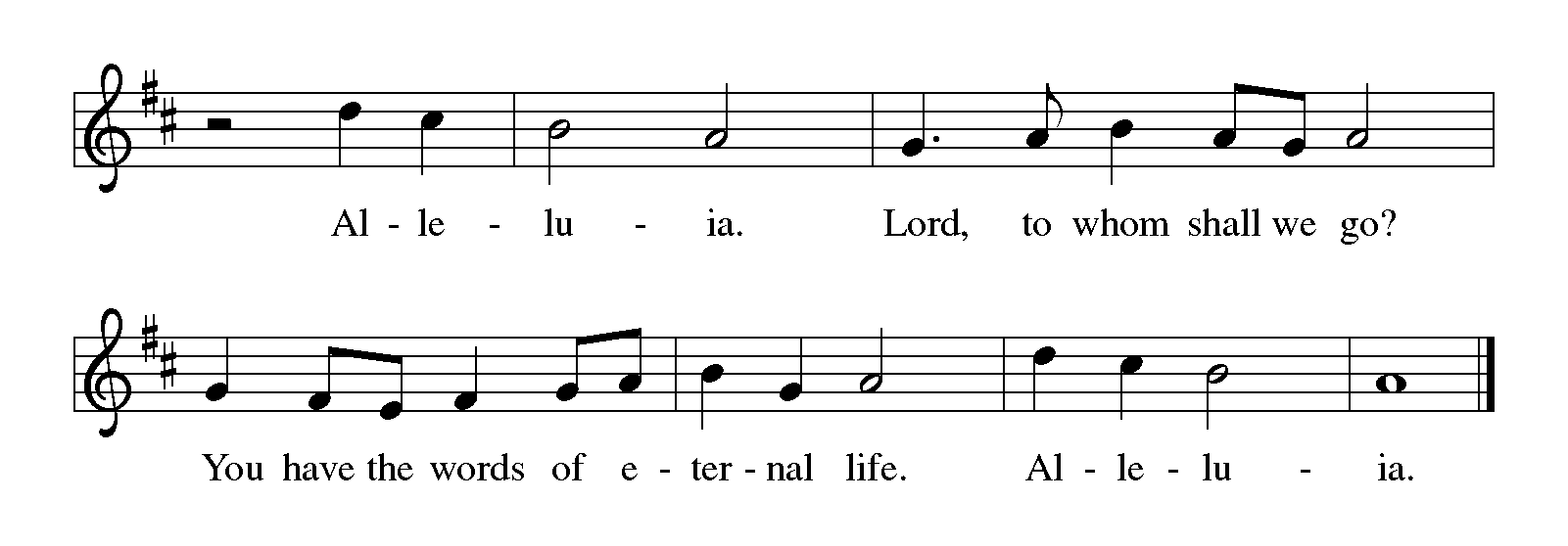 Gospel: Luke 7:1-10A Roman centurion stands to lose a highly valued slave. Jewish leaders in Capernaum consider the centurion worthy, but the Gentile declares himself unworthy. In the midst of this tangle of attitudes, the centurion shows his understanding of authority and his testimony that Jesus has it, even authority over illness and death.P The holy gospel according to Luke.C Glory to you, O Lord.1After Jesus had finished all his sayings in the hearing of the people, he entered Capernaum. 2A centurion there had a slave whom he valued highly, and who was ill and close to death. 3When he heard about Jesus, he sent some Jewish elders to him, asking him to come and heal his slave. 4When they came to Jesus, they appealed to him earnestly, saying, “He is worthy of having you do this for him, 5for he loves our people, and it is he who built our synagogue for us.” 6And Jesus went with them, but when he was not far from the house, the centurion sent friends to say to him, “Lord, do not trouble yourself, for I am not worthy to have you come under my roof; 7therefore I did not presume to come to you. But only speak the word, and let my servant be healed. 8For I also am a man set under authority, with soldiers under me; and I say to one, ‘Go,’ and he goes, and to another, ‘Come,’ and he comes, and to my slave, ‘Do this,’ and the slave does it.” 9When Jesus heard this he was amazed at him, and turning to the crowd that followed him, he said, “I tell you, not even in Israel have I found such faith.” 10When those who had been sent returned to the house, they found the slave in good health.P The gospel of the Lord.    C Praise to you, O Christ.The assembly is seatedCHILDREN’S MESSAGESermon The assembly stands to proclaim the word of God in songHymn of the Day					    #651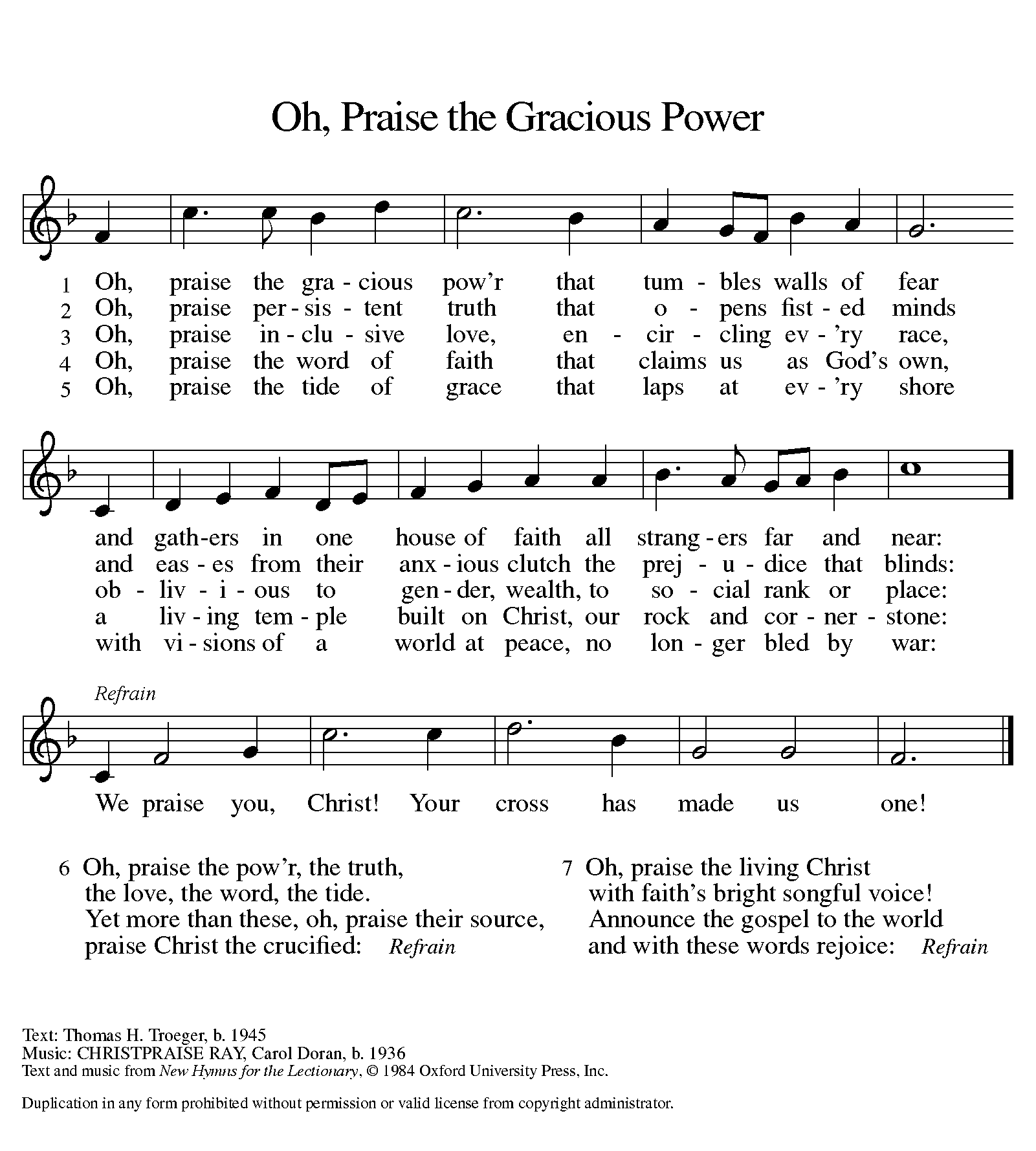    Text and music printed under OneLicense.net license A-708005-10-APOSTLES’ CreedC I believe in God, the Father almighty,creator of heaven and earth.I believe in Jesus Christ, God’s only Son, our Lord,who was conceived by the Holy Spirit,born of the virgin Mary,suffered under Pontius Pilate,was crucified, died, and was buried;he descended to the dead.On the third day he rose again;he ascended into heaven,he is seated at the right hand of the Father,and he will come to judge the living and the dead.I believe in the Holy Spirit,the holy catholic church,the communion of saints,the forgiveness of sins,the resurrection of the body,and the life everlasting.  AmenPrayers of IntercessionA Let us pray for the church, those in need, and all of God’s creation.Prayers of intercession are prayed.To each petition, the assembly responds:A Lord, in your mercy,C hear our prayer.The presiding minister concludes theprayers, and the assembly responds:P We lift our prayers to you, O God, trusting your promise to hear us; through Jesus Christ our Lord.C Amen-11-Peace P The peace of Christ be with you always.C And also with you.The people may greet one another with a sign of Christ’s peace, and may say, “Peace be with you,” or similar words.The assembly is seatedMealGod feeds us with the presence of Jesus ChristOFFERINGAn offering is gathered for the mission of the church, including the care of those in need.Chancel Choir     “Lord, Can You Hear Us Praying?     Price and BesigThe assembly standsOffering PrayerA Let us pray.God of mercy and grace, the eyes of all wait upon you, and you open your hand in blessing.Fill us with good things at your table, that we may come to the help of all in need, through Jesus Christ, our redeemer and Lord.C AmenGreat ThanksgivingDialogue 
P The Lord be with you.    C And also with you.P Lift up your hearts.         C We lift them to the Lord.P Let us give thanks to the Lord our God.C It is right to give our thanks and praise.-12-PrefaceP It is indeed right, our duty and our joy, that we should at all times and in all places give thanks and praise to you, almighty and merciful God, through our Savior Jesus Christ; who on this day overcame death and the grave, and by his glorious resurrection opened to us the way of everlasting life. And so, with all the choirs of angels, with the church on earth and the hosts of heaven, we praise your name and join their unending hymn:Holy, Holy, Holy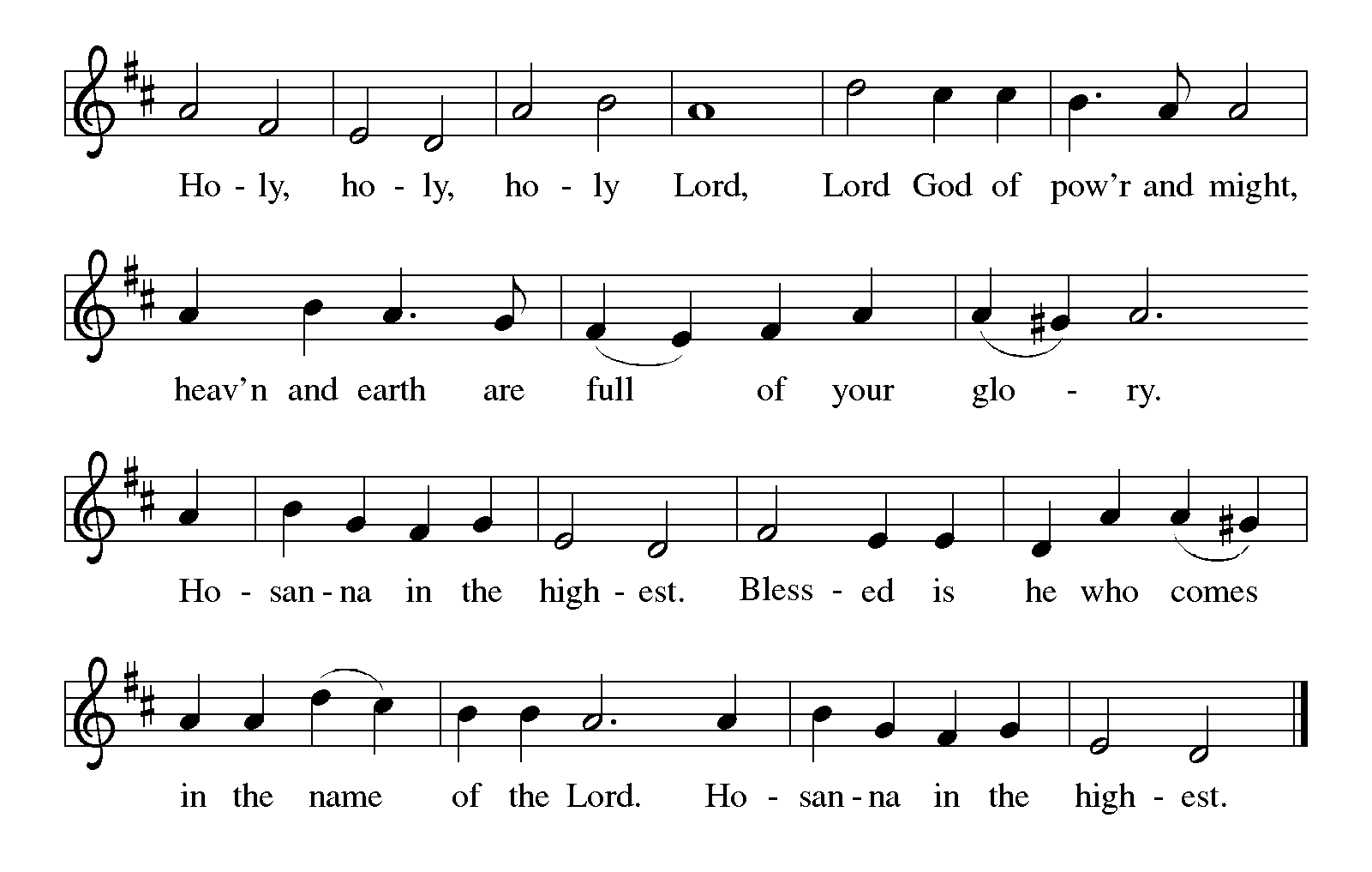 Thanksgiving at the TABLEP Holy, mighty, and merciful Lord,heaven and earth are full of your glory.In great love you sent to us Jesus, your Son,who reached out to heal the sick and suffering,who preached good news to the poor,and who, on the cross, opened his arms to all.-13-In the night in which he was betrayed,our Lord Jesus took bread, and gave thanks;broke it, and gave it to his disciples, saying:Take and eat; this is my body, given for you.Do this for the remembrance of me.Again, after supper, he took the cup, gave thanks,and gave it for all to drink, saying:This cup is the new covenant in my blood,shed for you and for all people for the forgiveness of sin.Do this for the remembrance of me.Remembering, therefore, his death, resurrection, and ascension, we await his coming in glory.Pour out upon us the Spirit of your love, O Lord,and unite the wills of all who share this heavenly food,the body and blood of Jesus Christ, our Lord;to whom, with you and the Holy Spirit,be all honor and glory, now and forever.C AmenLord’s PrayerP Gathered into one by the Holy Spirit, let us pray as Jesus taught us.C Our Father in heaven,hallowed be your name,your kingdom come,your will be done,on earth as in heaven.Give us today our daily bread.Forgive us our sinsas we forgive thosewho sin against us.Save us from the time of trialand deliver us from evil.For the kingdom, the power,and the glory are yours,now and forever.  AmenInvitation to CommunionP Christ invites you to a place of honor at this banquet. Welcome to the feast.CommunionWhen giving the bread and cup, the communion ministers sayThe body of Christ, given for you.The blood of Christ, shed for you.and each person may respondAmenCommunion Song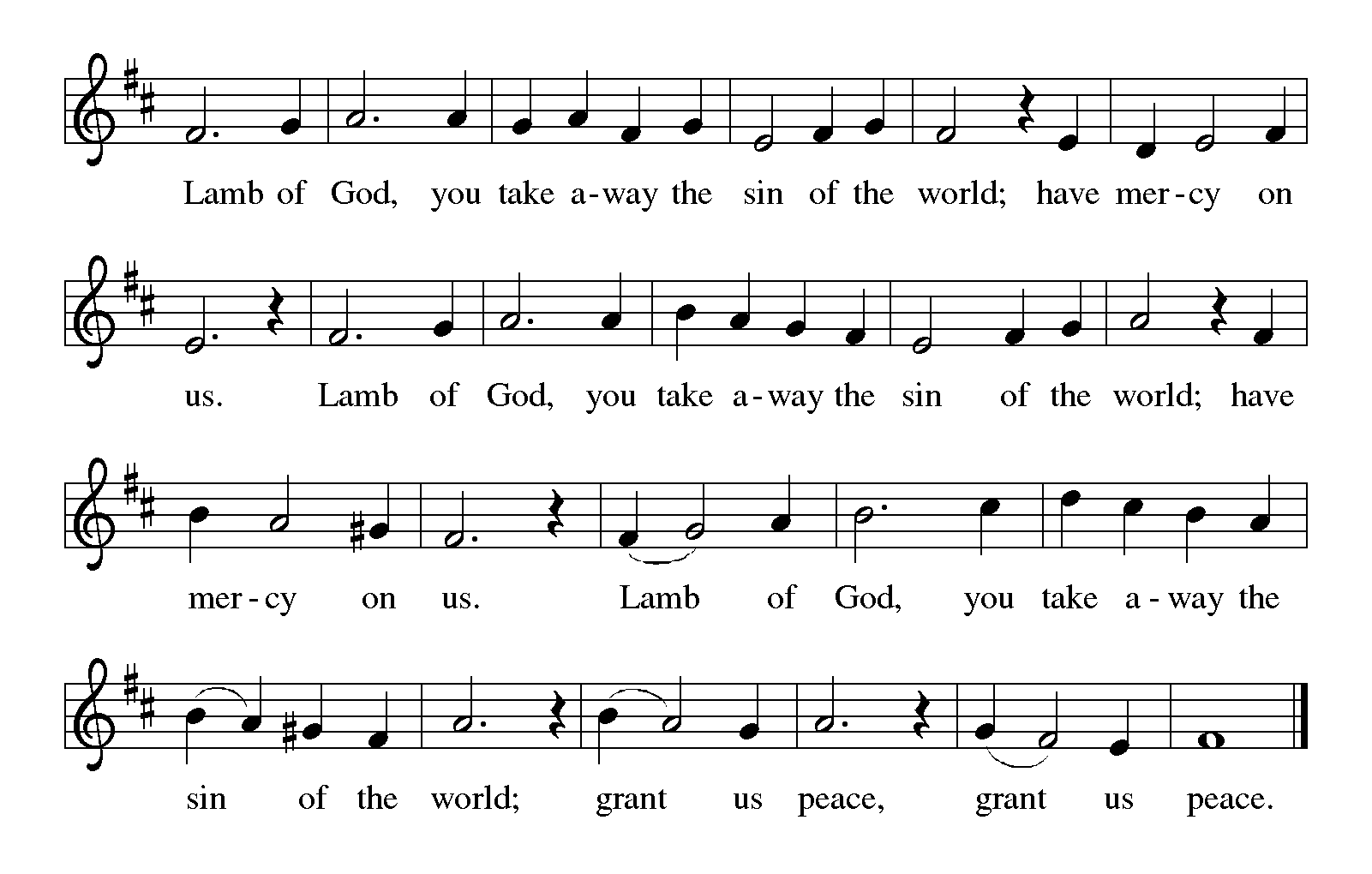 -15-CONGREGATIONAL SONG				    #656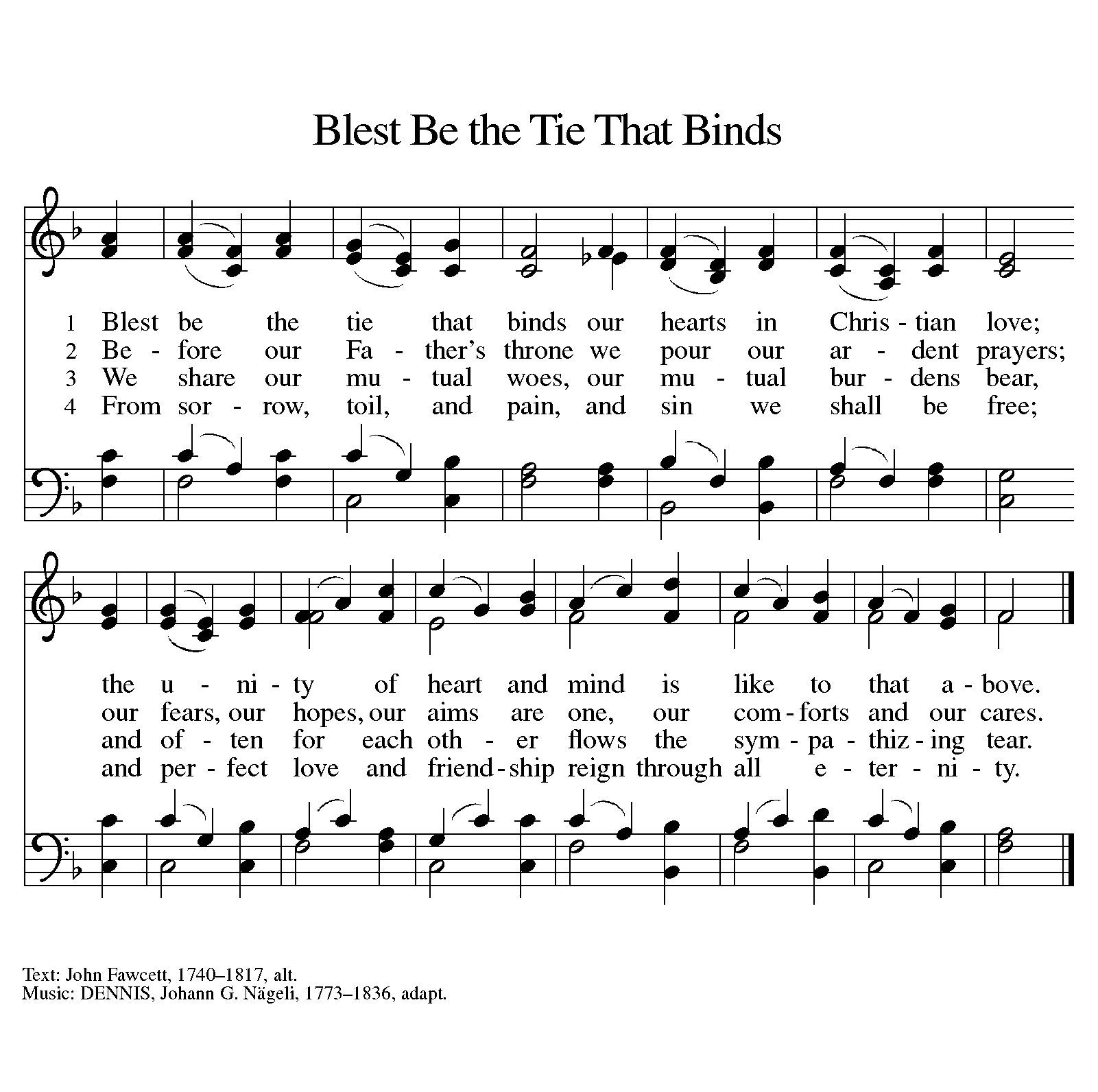 -16-CONGREGATIONAL SONG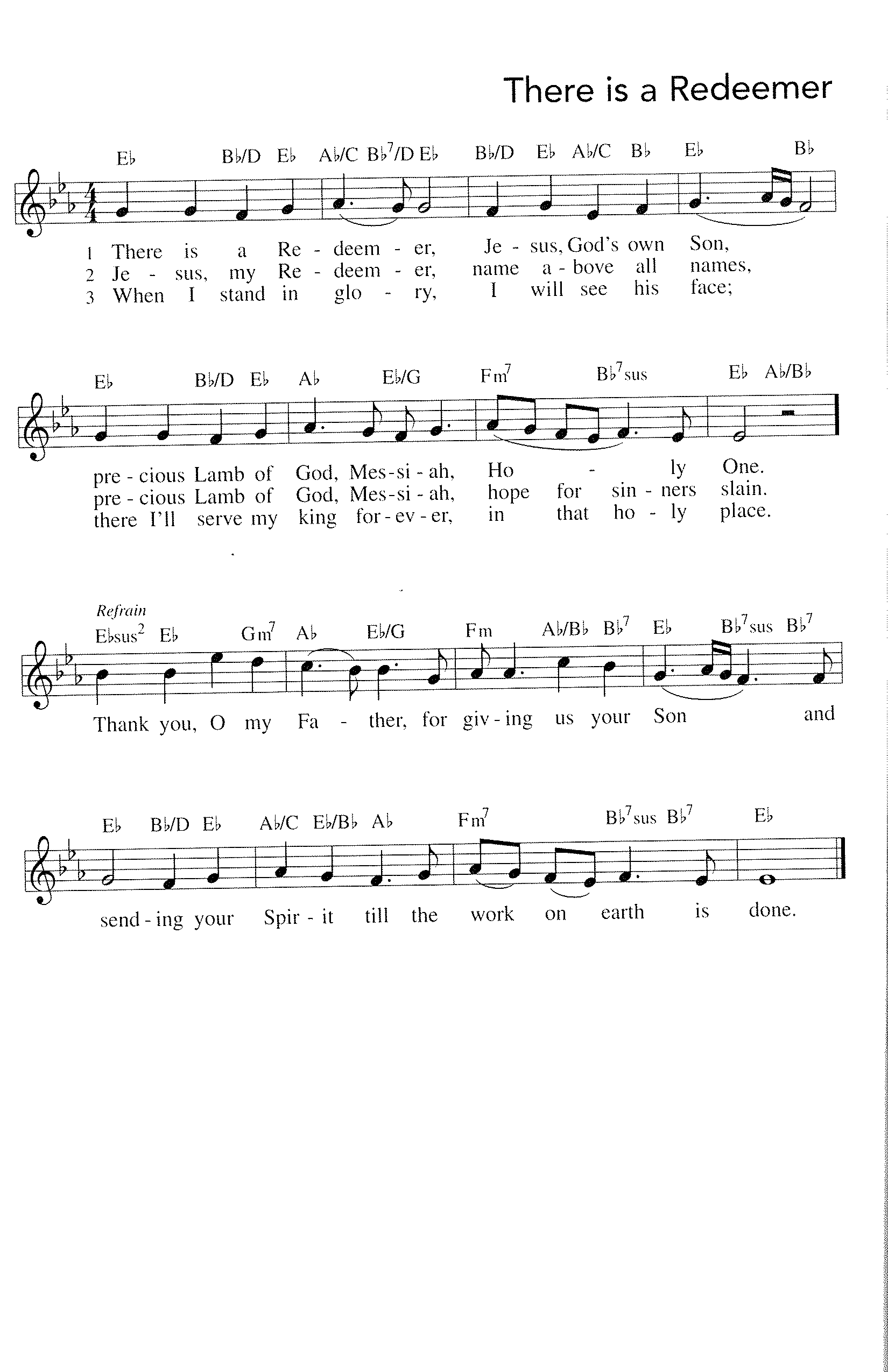     Text and music: Keith Green    Text and music © 1982 Birdwing Music/Cherry Lane Publishing Co., Inc.,     admin. by EMI Christian Music Publishing    Text and music printed under CCLI license 720217-17-The assembly standsP The body and blood of our Lord Jesus Christstrengthen you and keep you in his grace.C AmenPrayer after CommunionA Let us pray.O God, as a mother comforts her child, so you comfort your people, carrying us in your arms and satisfying us with this food and drink, the body and blood of Christ. Send us now as your disciples, announcing peace and proclaiming that the reign of God has come near; through Jesus Christ, our Savior and Lord.C AmenSendingGod blesses us and sends us in mission to the worldBlessingP The Lord bless you and keep you.The Lord’s face shine on you with grace and mercy.The Lord look upon you with favor and ☩ give you peace.C Amen-18-Sending Song                                                                      #888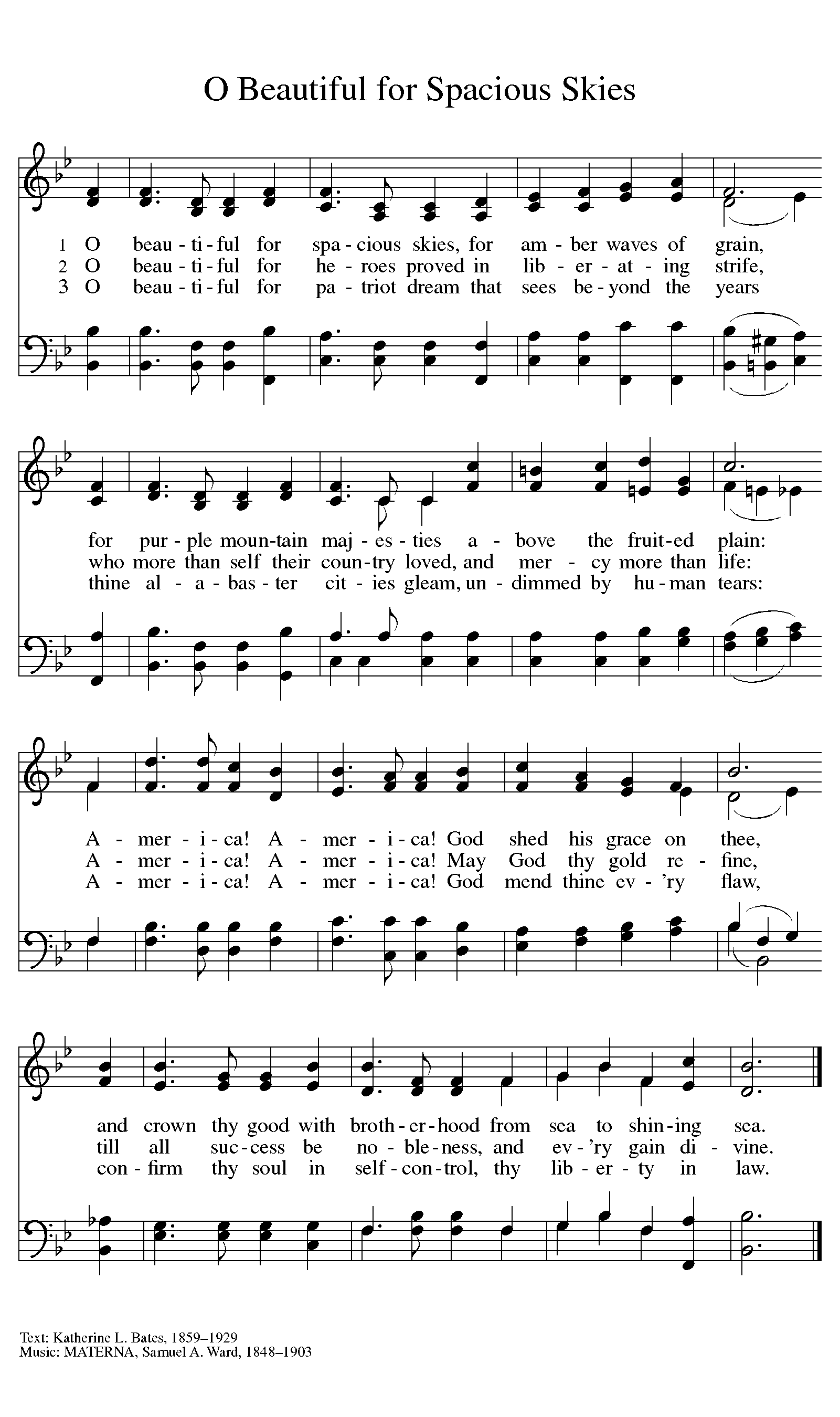 DismissalA Go in peace. Proclaim the good news.C Thanks be to God.POSTLUDE“All Are Welcome”					     Ron Schmoltze
Reference today’s gathering hymn, #641.Copyright © 2016 Augsburg Fortress. All rights reserved. Reprinted by permission under Augsburg Fortress Liturgies Annual License #SAS000803.New Revised Standard Version Bible, copyright © 1989, Division of Christian Education of the National Council of the Churches of Christ in the United States of America. Used by permission. All rights reserved.Clipart copyright © 2016 by Communication Resources. All rights reserved. Used by permission.Serving Faith		Today			June 5 – 10:00 a.m.AcolytesAltar care		Becky Bills		Ledith Ambs			Gretchen Bills		Jennifer CoeCommunion assistants	Bob Nelson		Alyssa Magyar			Diane Wilke		August ColandreaGreeters			Bill and Pam Williams	Ken and Ellen MilneLay assistants		Bob Nelson		Alyssa MagyarReaders			Diane Wilke		August ColandreaUshers			Walter and Brenda Kopf	Doug and Linda HirtNursery			Lori Webb		Jennifer and Maia   						Guenther		A warm welcome to members and guests who gather today for worship and Christian fellowship. May we be blessed as we bless God and one another.Pastor			Ellen Schoepf	prellen@faithlutheranokemos.orgSecretary		Rita Barry	Director of Christian Education		Director of Music				Debra Borton-McDonough	Organist/Pianist				Bruce WilliamsMay 22 worship attendance: 116